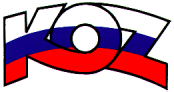 KONFEDERÁCIA ODBOROVÝCH ZVÄZOV SLOVENSKEJ REPUBLIKYMateriál na rokovanieHSR SR 25. 6.2018        bod  7 S T A N O V I S K OK Vyhodnoteniu plneniaStratégie bezpečnosti a ochrany zdravia pri práci v Slovenskej republike na roky 2016 až 2020 a programu jej realizácie v roku 2017Predkladaný materiál, ktorý obsahuje vyhodnotenie plnenia stratégie BOZP za rok 2017, je vypracovaný z podkladov ministerstiev, ostatných ústredných orgánov štátnej správy, sociálnych partnerov a ďalších inštitúcií podieľajúcich sa na plnení stratégie BOZP. Úlohy stratégie BOZP boli v roku 2017 priebežne plnené a splnené.Materiál sa predkladá na rokovanie vlády Slovenskej republiky ako informatívny, bez jeho zaslania na medzirezortné pripomienkové konanie, nakoľko materiál má informačný charakter a obsahuje skutočnosti o plnení úloh stratégie BOZP v predchádzajúcom kalendárnom roku 2017 2. Stanovisko KOZ SR:Nakoľko KOZ SR nebola zahrnutá do vyhodnocovania procesu „Stratégie bezpečnosti a ochrany zdravia pri práci v Slovenskej republike na roky 2016 až 2020 a programu jej realizácie na rok 2017“, odporúčame o dopracovanie tohto materiálu o úlohy KOZ SR za rok 2017, ktoré sme v rámci svojej činnosti realizovali pre podporu „Stratégie...“. Takisto odporúčame aj doplnenie niektorých už existujúcich bodov vyhodnotenia Stratégie bezpečnosti a ochrany zdravia pri práci v Slovenskej republike na roky 2016 až 2020 a programu jej realizácie v roku 2017.Na strane 3: Vyhodnotenie plnenia úlohy A.1., odporúčame doplniť text vyznačený na hrubo:„MPSVR SR, tak ako každý rok, usporiadalo dňa 11. mája 2017 pietne spomienkové stretnutie pri príležitosti Svetového dňa BOZP. Stretnutia sa zúčastnili vedúce osobnosti politického života, zástupcovia štátnej a verejnej správy, predstavitelia odborových zväzov a združení a KOZ SR, zástupcovia zamestnávateľských zväzov, ako aj spoločenských organizácií...“Odporúčame doplniť do Úlohy A.8. nasledovný text:Zástupca KOZ SR v roku 2017 prednášal na tému "Pôsobenie odborov s cieľom zlepšenia postavenia zamestnancov a zvýšenia úrovne starostlivosti o BOZP" na troch seminároch, ktoré podporovali kampaň EU - OSHA "Zdravé pracoviská pre všetky vekové kategórie" /prednášky boli realizované v nasledovných termínoch 12. 4.2017 v Bratislave, 13. 6.2017 v Banskej Bystrici, 20. 9.2017 v Trenčíne/.Odporúčame doplniť do Úlohy A.11. nasledovný text:KOZ SR v rámci vlastných aktivít pre bezpečnosť a ochranu zdravia pri práci vydala v roku 2017 súhrnnú publikáciu z tematikou poskytovania prvej predlekárskej pomoci. Tak isto KOZ SR vydala i stolový kalendár rok 2017 s touto dôležitou tematikou poskytovania správnej prvej predlekárskej pomoci. Odporúčame doplniť do Úlohy A.12. nasledovný text:V roku mesiaci jún 2017 zorganizovala KOZ SR pracovné a vzdelávacie rokovanie odborových inšpektorov BOZP KOZ SR a spoločné rokovanie vrcholových predstaviteľov Národného inšpektorátu práce a hlavných inšpektorov z Inšpektorátov práce. Zároveň boli prerokované aj nasledovné oblasti BOZP, najmä: informácia o kontrolnej činnosti nad stavom BOZP z pohľadu odborových kontrolných orgánov BOZP KOZ SR, informácia o kontrolnej činnosti nad stavom BOZP z pohľadu kontrolných orgánov Inšpekcie práce v SR, túto informáciu predniesol predstaviteľ NIP. Prebehlo aj vyhodnotenie úlohy „Národný program aktívneho starnutia na roky 2014 až 2020 v zmysle cieľa č. 7. časti 7.3“ (išlo najmä o stručný náčrt, prerokovanie a odporúčanie postupu pri ďalšej realizácie niektorých opatrení na dodržiavanie zákona NR SR č. 650/2004 Z. z. o doplnkovom dôchodkovom sporení o zmene a doplnení niektorých zákonov v znení neskorších predpisov, teda aj o povinnom prispievaní zamestnávateľov svojim zamestnancom, ktorí pracujú na rizikách zaradených do 3. a 4. kategórie rizika). Predmetné rokovanie sa uskutočnilo formou „Okrúhleho stola“. Bola prednesená aj informácia o novelizovanej legislatíve a predpisoch na zaistenie BOZP a ich aplikácie pri kontrolnej činnosti (novela zákona č. 355/2007 Z. z., o ochrane, podpore a rozvoji verejného zdravia v znení neskorších predpisov s prepojením na príslušnú legislatívu). Bola prednesená aj „Jednotná metodika pre výkon odborovej kontroly nad BOZP“. Prerokovalo sa aj vyhodnotenie úrovne jednotlivých protokolov z kontrolnej činnosti odborov v oblasti BOZP u zamestnávateľov za rok 2016 vrátane záverov, opatrení a odporúčaní na zlepšenie stavu. Prebehlo aj vyhodnotenie úrovne jednotlivých „Správ...“ z odborových zväzov o činnosti odborovej kontroly nad BOZP za rok 2016 vrátane záverov, opatrení a odporúčaní na zlepšenia stavu.Odporúčame doplniť ďalej do Úlohy A.12. nasledovný text:Realizácia týchto úloh sa diala najmä prostredníctvom odborových zväzov združených v KOZ SR, ktoré v rámci svojej pôsobnosti uskutočnili rad podporných aktivít v tomto smere. V rámci jednotlivých vzdelávacích činností v rôznych oblastiach BOZP bolo v roku 2017 uskutočnených spoločne až 151 školiacich činností, na ktorých sa zúčastnilo spolu až 5 730 členov odborov. Odporúčame doplniť do Úlohy D.2. nasledovný text:Zástupca KOZ SR sa v roku 2017 zúčastňoval na riadnom zasadnutí Riadiacej komisie „Bezpečný podnik“. V mesiaci november 2017 boli však v Riadiacej komisie „Bezpečný podnik“ vykonané určité zmeny pri ktorých sa menilo obsadenie členov komisie programu Bezpečný podnik. V navrhnutom obsadení pre ďalšie obdobie už nie sú mimo orgánov NIP žiadne iné inštitúcie. Odporúčame doplniť do Úlohy E.2. nasledovný text:KOZ SR v spolupráci European Trade Union Institute (ETUI) Brusel usporiadala v mesiaci marec 2017 medzinárodné pracovné stretnutie a následné rokovanie významných odborníkov v oblasti BOZP z odborových centrál strednej a východnej Európy (za účasti SR Českej republiky, Maďarska, Poľska, Litvy, Lotyšska, Estónska a Rumunska). Súčasťou bolo aj široké rokovanie o BOZP s následnou prehliadkou zabezpečenia vysokej úrovne ochrany práce v a. s. Slovnaft v Bratislave. Na rokovaní sa zúčastnil aj prezident KOZ SR, zástupca Ministerstva práce sociálnych vecí a rodiny SR a zástupcovia ETUI.Doplniť do Úlohy E.6. nasledovný text:Vo všeobecnosti sa môžeme konštatovať, že dosiahnutá kvalita a úroveň ochrany života a zdravia zamestnancov v pracovnom prostredí v širšom kontexte prezentuje aj kultúrnu, spoločenskú a ekonomickú vyspelosť zamestnávateľov a vyspelosť realizácie politiky štátu v oblasti BOZP, čiže Stratégiu bezpečnosti a ochrany zdravia pri práci. Zlepšovanie stavu BOZP možno zabezpečiť najmä vykonávaním preventívnych opatrení, najmä úrazového poistenia, cielených programov a rôznych podporných opatrení zo strany štátu a zamestnávateľov, ktoré musia mať za ciel zlepšenie pracovných podmienok zamestnancov. Prevencia smerujúca k eliminácií rizík práce, pracovného prostredia a negatívnych faktorov podmieňujúcich vznik pracovných úrazov, chorôb z povolania, či iných poškodení zdravia z práce sa musí stať neustálym automatickým procesom. Kontinuálne zlepšovanie BOZP musí byť podporené aj prevenciou, najmä za prispenia príslušného poistenia pracovných úrazov a chorôb z povolania, cielenou sociálnou politikou štátu, ale aj aktívnym zapájaním sociálnych partnerov do riešenia otázok BOZP. Starostlivosť o BOZP určujú najmä sociálne a ekonomické aspekty v spoločnosti, ktoré by mali byť navzájom rovnocenné. Preto je v záujme rozvoja spoločnosti všeobecne potrebné zabezpečovať súlad ekonomických a sociálnych hľadísk. K tomuto smeruje snaha KOZ SR o zriadenie „Osobitného fondu pre zábrannú a preventívnu činnosť“, ktorá zapadá aj do úloh vyplývajúcich zo „Stratégie bezpečnosti a ochrany zdravia pri práci v Slovenskej republike do roku 2020 a programu jej realizácie na roky 2013 až 2015 s výhľadom plnenia až do roku 2020“. Na základe uvedeného odporúčame zriadenie tohto „Osobitného fondu pre zábrannú a preventívnu činnosť“. Z tohto dôvodu podporujeme a odporúčame zapracovanie „Osobitného fondu pre zábrannú a preventívnu činnosť“ do „Stratégie bezpečnosti a ochrany zdravia pri práci v Slovenskej republike do roku 2020 a programu jej realizácie na roky 2013 až 2015 s výhľadom plnenia až do roku 2020“. 3. Závery a odporúčania:KOZ SR odporúča doplniť odpočet úloh plnenie stratégie za KOZ SR a materiál potom odporúčame na ďalšie konanie na rokovaní vlády SR.